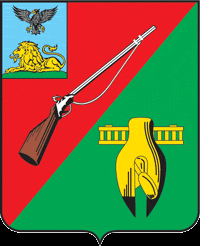 ОБЩЕСТВЕННАЯ ПАЛАТАСТАРООСКОЛЬСКОГО ГОРОДСКОГО ОКРУГАIV СОЗЫВАПервое пленарное заседание Общественной палатыСтарооскольского городского округа« 04 » июня 2020 г.	    									№ 3               		                             			                 РЕШЕНИЕОб избрании заместителейпредседателя Общественной палаты Старооскольского городского округа IV созываВ соответствии с Регламентом с. IV п. 4.1 Общественной палаты Старооскольского городского округа утвержденным решением   № 67  от 21 марта 2017 года  Общественной палаты Старооскольского городского округа, ФЗ № 183 от 23 июня 2016 года  и учитывая  итоги открытого голосования, Общественная палата:РЕШИЛА:1. 	Избрать  заместителем председателя Общественной палаты Старооскольского городского округа IV созыва – руководителем аппарата – Колотилкина Виктора Николаевича .2.	Избрать заместителем председателя Общественной палаты Старооскольского городского округа IV созыва  по социальным вопросам – Беликову Тамару Павловну.Председатель Общественной палатыСтарооскольского городского округа			          	  IV созыва											И.А.Гусаров		